Что должен уметь ребенок в 2 года?Ребенок в два годика – великий исследователь и очень творческая личность. В этом возрасте ребенок растет и поправляется уже не так интенсивно, как год назад. Но его мозг, двигательные и физические навыки очень активно развиваются. Что должен уметь ребенок в 2 года?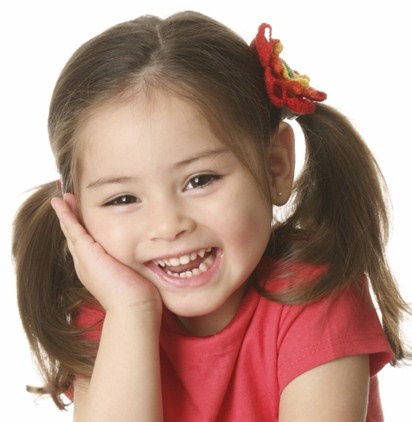 Физическое развитие ребенка в 2 годаВ этом возрасте важно развивать физические навыки ребенка: движение, координацию, согласованность мелкой моторики. Чем больше тренируется малыш, тем лучшие результаты он покажет. К навыкам координации движений относятся навыки моторики – мелкой и крупной.Крупная моторика малыша в 2 годикаК ней относится умение управлять своим телом в пространстве. Это бег, прыжки, ходьба, повороты. Что умеет ребенок в 2 года из двигательных навыков?БегатьХодить по лестнице – вверх и внизПрыгать или проходить сквозь обручОбходить или перепрыгивать препятствие, которое лежит на твердой поверхностиПрыгать на одной ножке (особенно девочки)МаршироватьБить ногой по мячуХодить спинкой впередСтоя на перекладине, удерживать равновесиеМелкая моторика ребенка в 2 годаК мелкой моторике малыша относится то, что он может делать руками – пальчиками, ладошками, кулачками. Это умение должно сочетаться со зрительной координацией – без нее малыш не сможет точно определять месторасположение предметов и управляться с ними. Навыки мелкой моторики малыша в 2 годика включают:Рисование вертикальной линииРебенок умеет строить башню из конструктора или кубиков (управляется с кубиками - до 6 штук)Резать бумагу, причем ножницы должны быть небольшими, детскими, с закругленными концамиРодителям стоит знать, что в возрасте 2-х лет у малыша уже есть предпочтения, какой рукой действовать – правой или левой. Понаблюдайте за своим ребенком – какой рукой он берет карандаш или ручку. Какой рукой он хватает ложку, какой рукой бьет мячик. Так вы сможете определить, кем растет ваш малыш – правшой или левшой.Если ребенок одинаково хорошо владеет руками – значит, у него хорошо работает и левое, и правое полушарие мозга. Такие дети называются амбидэкстрами. Это очень редкая особенность. Более четко вы сможете определить, кто ваш ребенок – левша или правша – к тому времени, когда ему исполнится 5 лет.Как развивать двигательные навыки ребенка в 2 годика?Прежде всего, нужно давать ему возможность все время что-то делать руками. Для развития мелкой моторики ребенок будет с удовольствием рисовать или что-то складывать из кубиков. Дело в том, что между мелкими движениями руки и развитием речи существует тесная взаимосвязь.По оценкам ученых, в коре головного мозга детей есть зоны, которые контролируют мелкую моторику рук. Эти зоны – соседи тех, которые отвечают за развитие речи. И те, и другие зоны взаимодействуют между собой, поэтому, развивая навыки ручного труда, можно развивать и навыки правильной, богатой речи.Интеллектуальное развитие ребенка в 2 годаИнтеллектуальное развитие ребенка в 2 года предполагает активные познавательные процессы. Ребенок в этом возрасте очень много изучает, узнает, поэтому очень быстро развивается. Речь, внимание, мышление, восприятие, память развиваются в этом возрасте семимильными шагами по сравнению с теми же процессами у взрослого человека. Какими из интеллектуальных навыков владеет ребенок в 2 годика?Ребенок может танцевать под музыку, хорошо различая ее мелодию и ритмРебенок понимает простые просьбы и команды взрослых, согласно которым нужно выполнить до трех простых действийРебенок уже запоминает детские стихи и песенки и даже цитирует их взрослымРебенок пытается разобрать игрушку, чтобы посмотреть, что там у нее внутриРебенку в 2 годика уже доступно до 200 слов (девочки говорят раньше и больше)Ребенок в 2 годика уже может говорить короткими связными предложениямиВ этом возрасте очень важно развивать речевые навыки ребенка, потому что речь – один из важнейших показателей интеллекта. Поэтому возрастной период от 2 до 3 лет в психологии считают сенситивным. В этот период активно развиваются речевые навыки ребенка.Мозг ребенка быстрее всего усваивает слова родного языка именно в этом возрасте. Если обучать ребенка в этом возрасте и другим языкам, то их изучение будет идти очень быстро, просто супербыстро.Ребенок в 2 годика усваивает сразу несколько составляющих речи: правила построения предложений, правильное произношение звуков и слогов, связную речь, понимание речи и различение отдельных слов в потоке предложений. Если ребенок не говорит в возрасте 2 годика, нужно обратиться к врачу: возможно, у малыша замедленное развитие или была стрессовая ситуация, которая повлияла на его речевые навыки не лучшим образом.Нужно читать детям побольше сказок, петь песенки, общаться с ним – и его речь будет развиваться намного быстрее.Социальные навыки ребенка в 2 годаСоциальное развитие ребенка в 2 года – это его умения и навыки коммуникации. То есть – насколько ребенок готов общаться с людьми, животными, своими маленькими ровесниками. От этого в будущем зависит его успешность в личной жизни, карьера, дружба. Навыков самообслуживания у ребенка в 2 года становится все больше. Что должен уметь ребенок в 2 годика из области социальных навыков?Самостоятельно идти на горшок или проситься в случае надобностиПытаться одеваться самому или помогать маме и папе при одевании его, например, на прогулку или в детский садСамостоятельно снимать носочкиМыть ручки и вытирать их полотенцемСамому есть из ложки и пить из чашкиУметь держать зубную щетку в руке и пытаться чистить зубы с помощью мамы или папыРазговаривать по телефону, имитируя поведение взрослогоОтвечать на простые вопросыРебенок в 2 года - уже очень умный малыш. Его поведение может показаться забавным, но это – поведение человека, который постигает очень много в очень короткий период. Родителям стоит уважать этот труд.Воспитатель                                                                                                       4 группы «Кроха»Печникова Е.Г.Март, 2014 год